WeVideoLogging inIf you have an email address, you may, with parental permission, use it to create an account for WeVideo.  This will make is so that you will only see your own images that you upload to WeVideo.You can use our momsmediacenter@gmail.com account to sign in to WeVideo.  The password is Mustangs ( capital M).  When you sign in to WeVideo using this account, you will see the images that others have uploaded to WeVideo.  Please do not delete others’ images!Building a VideoAfter installing the app to your Chrome browser (make sure you are logged in properly to Chrome), open the app.Click the Log In button if you are using the momsmediacenter@gmail.com login, or click   Sign Up, if you have permission to use your personal email accounts.Click Create New Video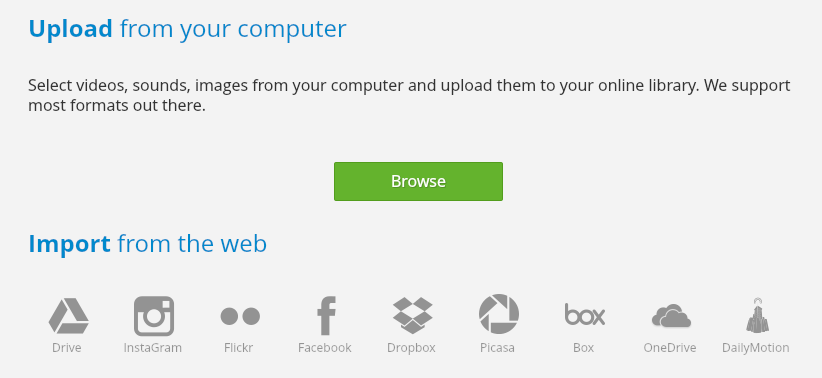 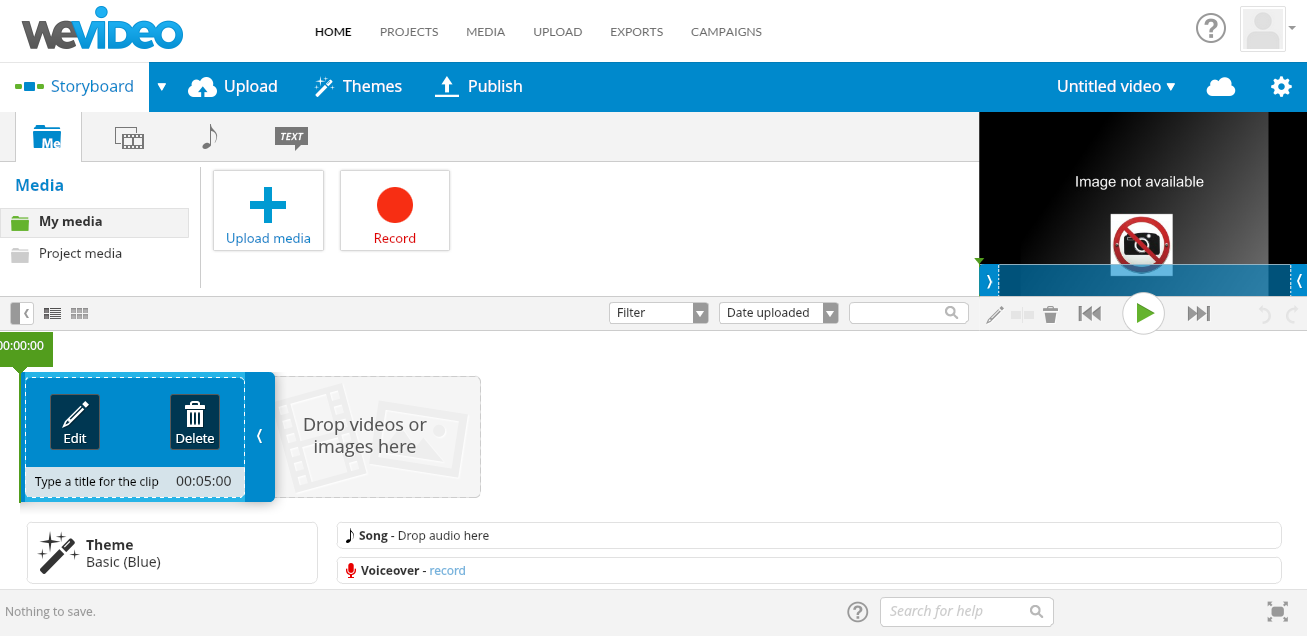 	Choose DriveChoose the file you created for this project.  The file will open, and then you can choose the images and click Upload.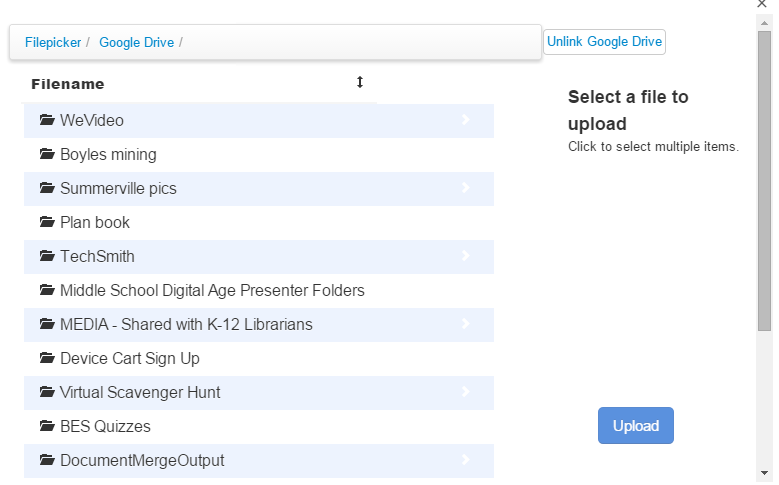 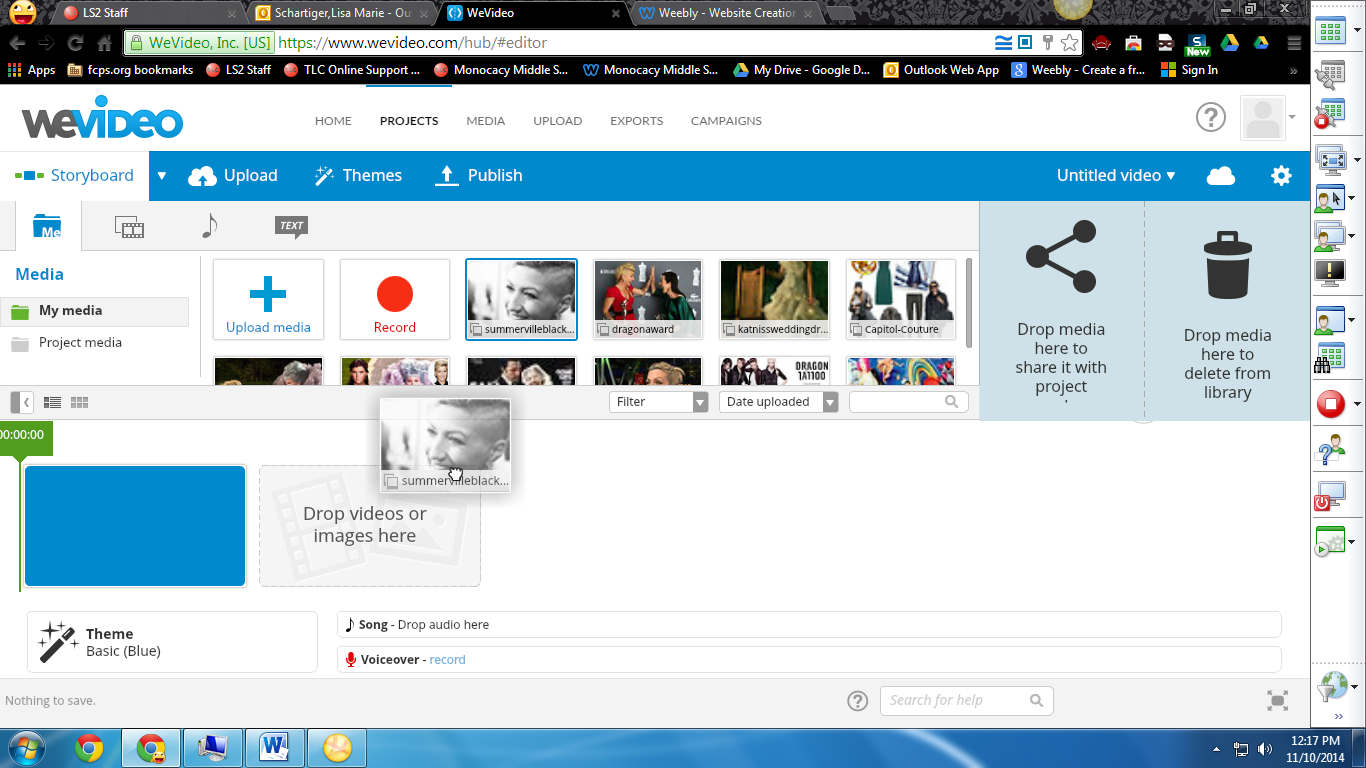 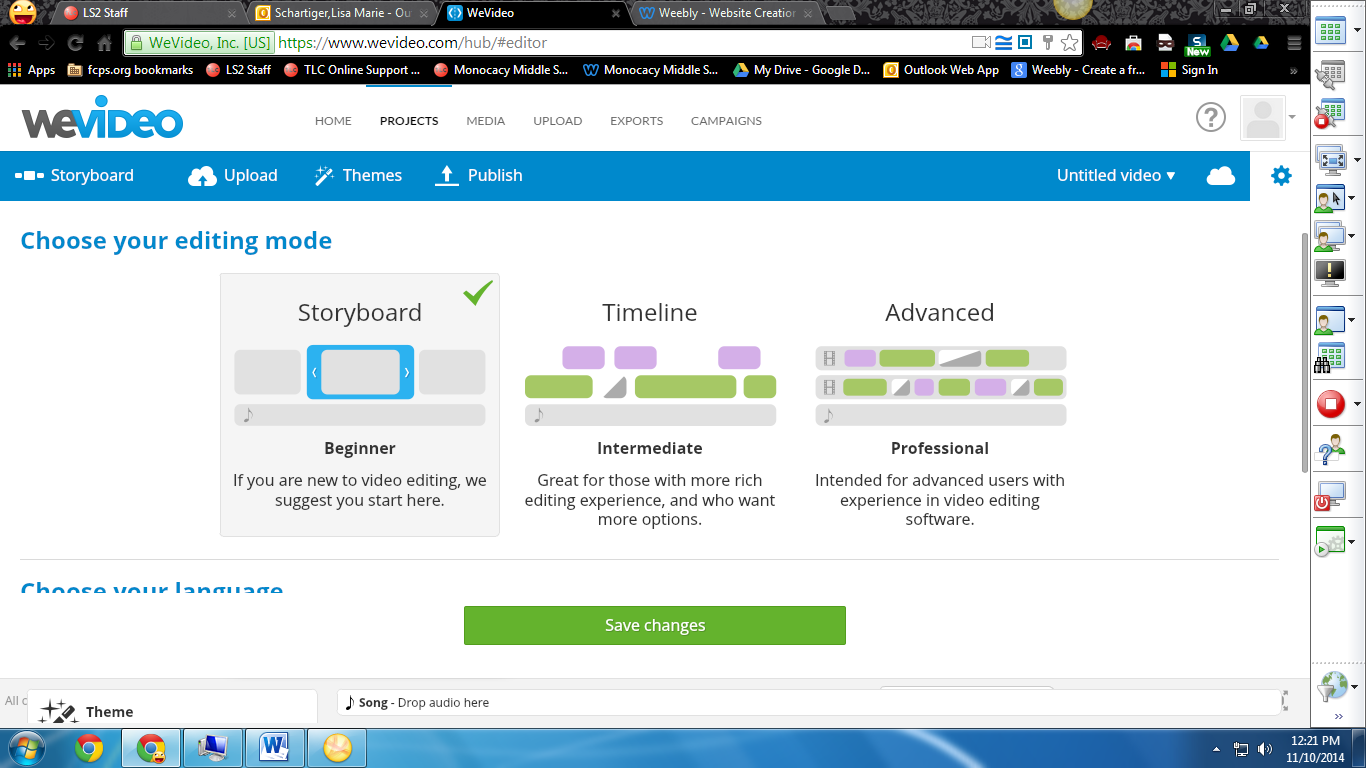 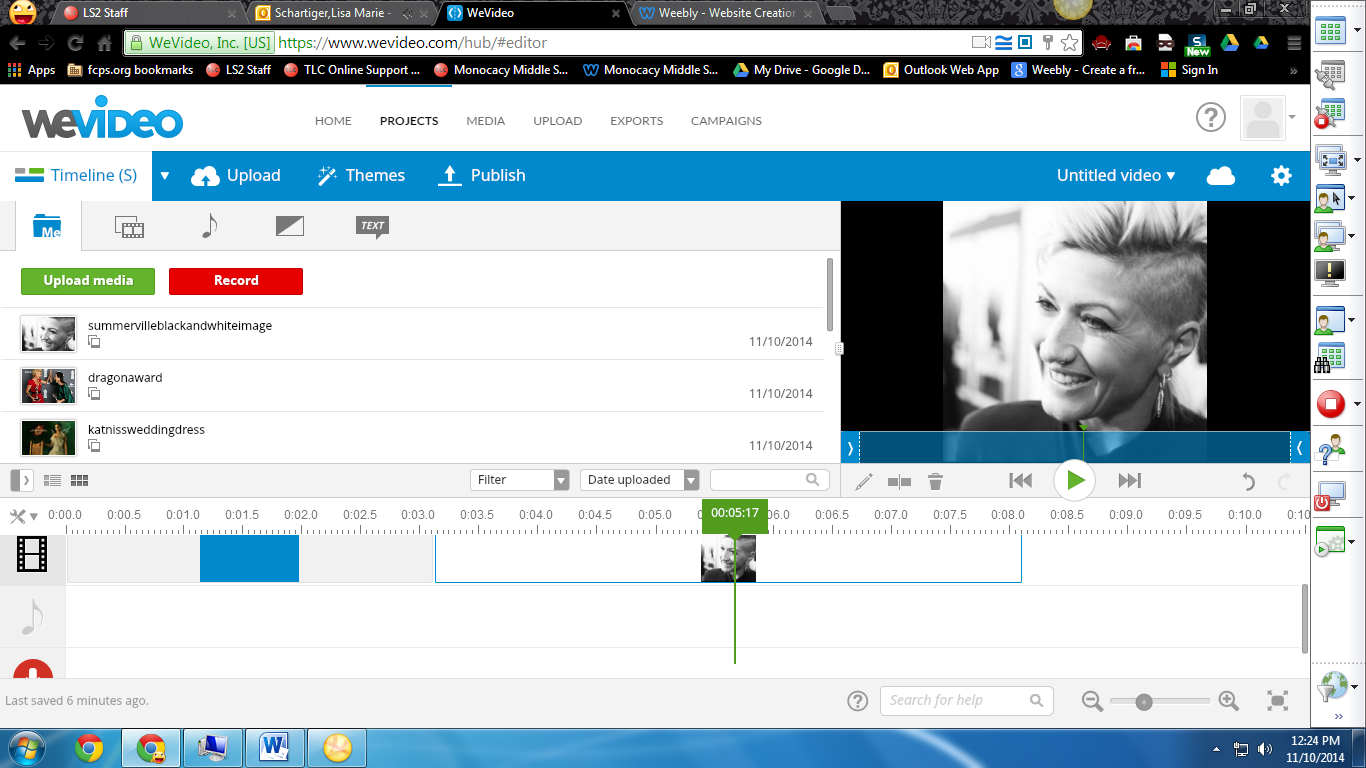 